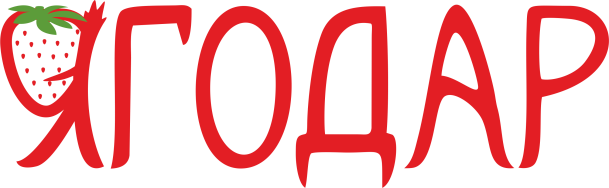 Россия,Татарстан,Мензелинский район,возле д.Александровка.https://yagodar.ru/   Телефон 89600744416 yagodar@yagodar.ruПрайс-лист весна 2020г.Оптом от 10000рублейСкидка 20%от розницы на красный ценик по предоплате до 1 апреля.Культура СортВозрастПримечаниеЦена руб.Цена руб.Культура СортВозрастПримечаниеОптРозницаЯблоня (на полукарликовом подвое) 54-118)ЛетнийМелбаПапировкаГрушовка МосковскаяМантетИюльское ЧерненкоЗолотое летнееЗолотая китайкаКонфетное2-х лет.250350 ОсеннийОсеннее  полосатоеКоричное полосатоеПамять МичуринаОрловское полосатоеАнисСентябрьскоеПодарок детям2-х лет.250350ЗимнийСеверный синапОрловский синапИмрусАнтоновкаБеркутовскоеКутузовец  2-х лет.250350Яблоня (на семенном подвое)ЛетнийМелба Папировка Грушовка Московская Мантет Июльское ЧерненкоЗолотое летнееЗолотая китайкаКонфетное2-х лет.250350ОсеннийОсеннее полосатоеКоричное полосатое Память МичуринаОрловское полосатоеАнисСентябрьскоеСолнышкоЖигулевское2-х лет.250350ЗимнийСеверный 	синап	Имрус	ЛобоВетеран	Антоновка	ОрликБогатырьБеркутовскоеОрловский синапКуликовскоеКутузовецЗимняя красавицаСпартанОлимпийское2-х лет.250350Черешня РевнаРадицаБрянская розоваяИпутьОвстуженка 1 лет. 250 350Вишня Владимирская	ТургеневкаАпухтинская	ШоколадницаЛюбская 1 лет. 250 350Слива Евразия	Яхонтовая (Желтая)	Венгерка МосковскаяЗаречная ранняя 1 лет 250 350 Груша Просто МарияЧижовскаяЛадаСкороспелка из Мичуринска Память Яковлева 1 лет 250350Смородина черная Загадка 2 лет. 90150 Смородина красная Уральская краснаяПамятная 2 лет Окс90150Малина летняяГусар ОксЗКС70 150 Глен ЭмплОксЗКС120200ЛячкаКаскад делайтМиражОксЗКС200Малина ремонтантнаяДжоан Джей Химбо ТопОксЗКС120200200ПингвинЗолотая осеньОранжевое чудоОксЗКС200ЗюганаОксЗКС80200Жимолость Лакомка 2 лет. ОксЗКС200250КлубникаРоксана среднепозднийСирия среднийКассета64Кассета 81Опт. от 500шт2025Роксана СирияГоршок Р930Под заказ40Альба  АзияКлериМальвинаОкс фригоОпт. От 500шт.2025